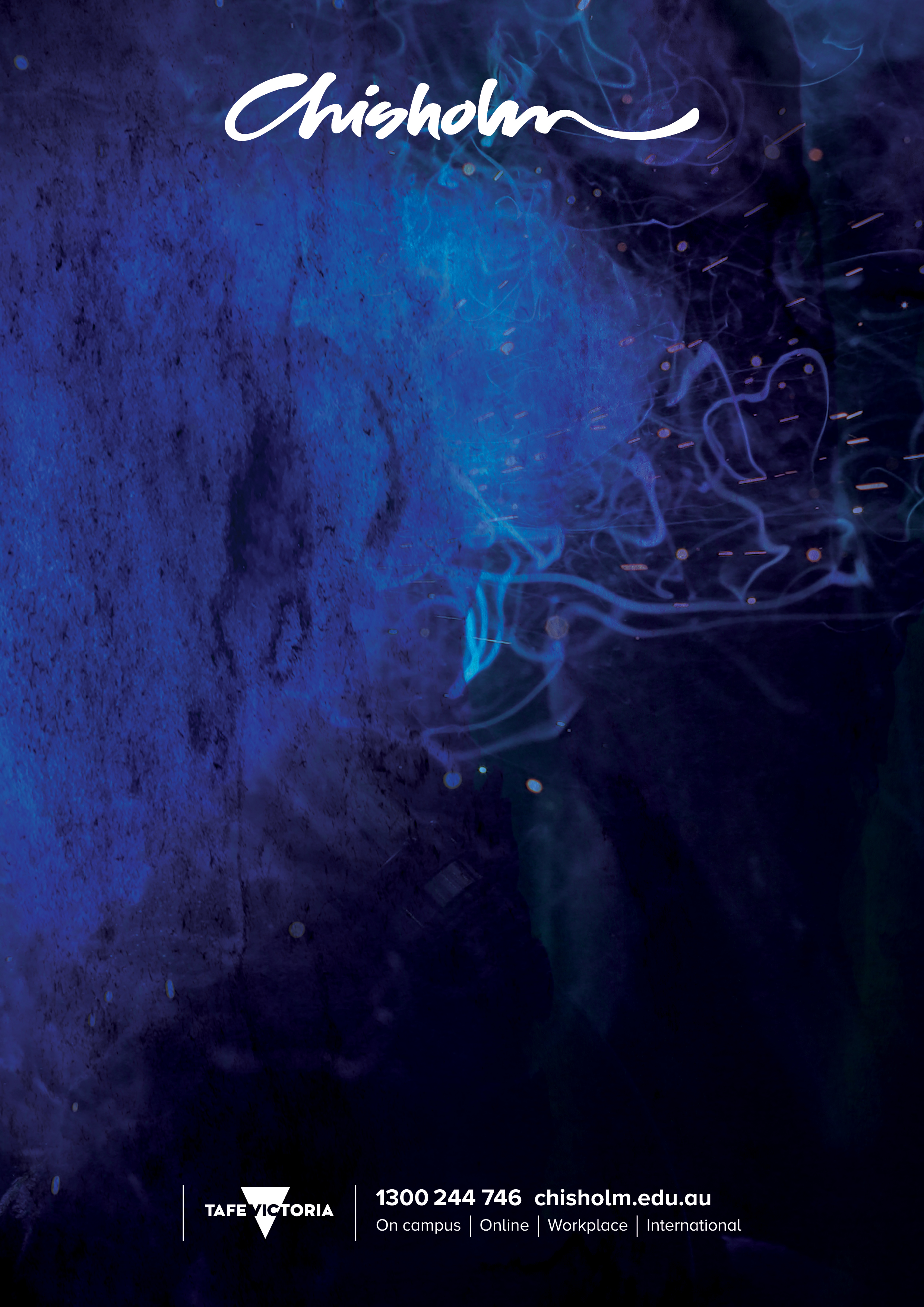 CORE UNITS OF COMPETENCY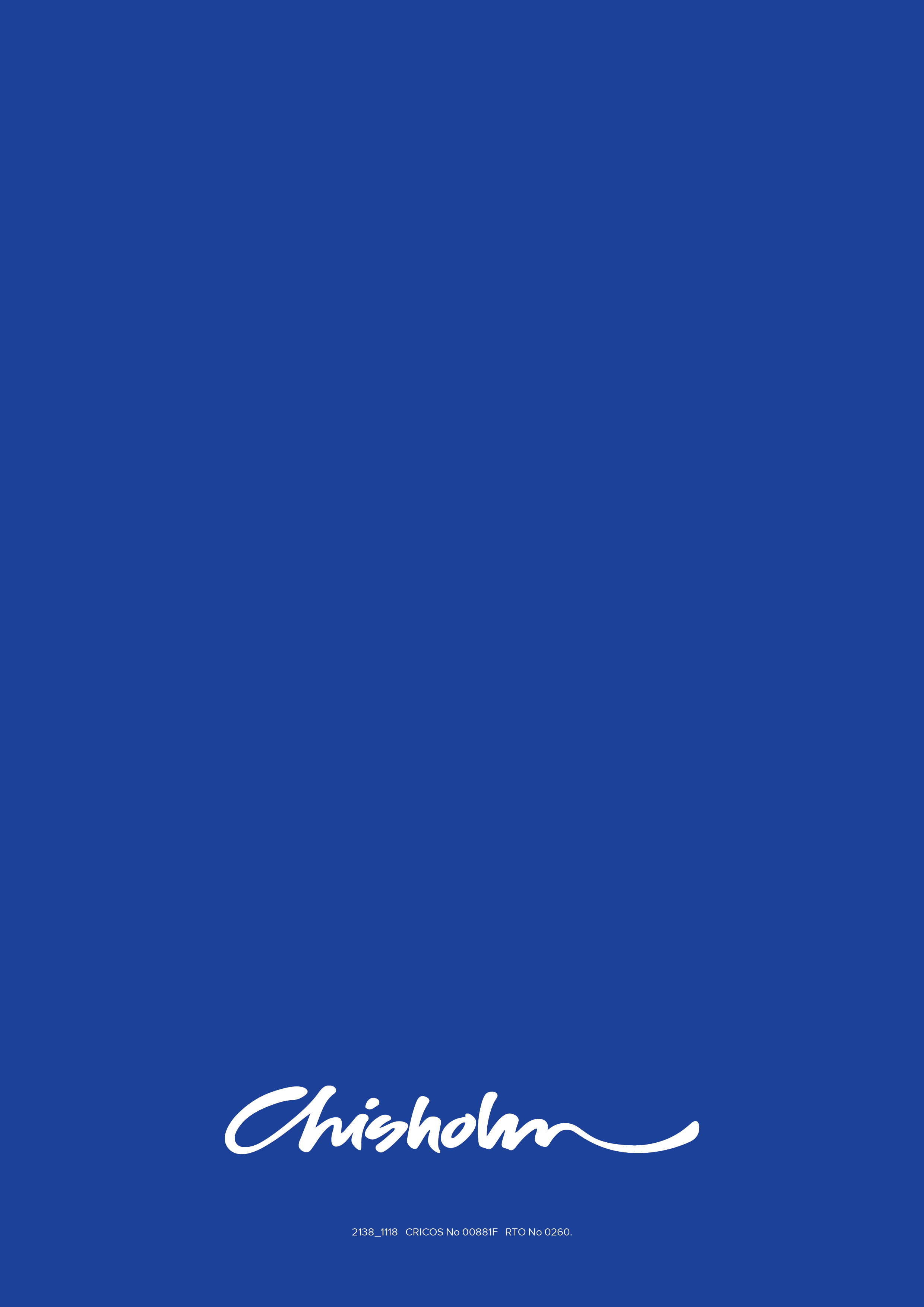 TradeTradeRefrigeration and Air Conditioning  EngineeringRefrigeration and Air Conditioning  EngineeringAUSTRALIAN QUALIFICATIONAUSTRALIAN QUALIFICATIONUEE51211 Diploma of Air-conditioning and Refrigeration EngineeringUEE51211 Diploma of Air-conditioning and Refrigeration EngineeringCore Competency Standard Units All Core competency standard units to be achievedCore Competency Standard Units All Core competency standard units to be achievedCore Competency Standard Units All Core competency standard units to be achievedWeighting PointsUEENEED104AUse engineering applications software on personal computersUse engineering applications software on personal computers40UEENEEE038BParticipate in development and follow a personal competency development plan Participate in development and follow a personal competency development plan 20UEENEEE101AApply Occupational Health and Safety regulations, codes and practices in the workplace Apply Occupational Health and Safety regulations, codes and practices in the workplace 20UEENEEE102AFabricate, assemble and dismantle utilities industry componentsFabricate, assemble and dismantle utilities industry components40UEENEEE103ASolve problems in ELV single path circuitsSolve problems in ELV single path circuits40UEENEEE105AFix and secure electrotechnology equipmentFix and secure electrotechnology equipment20UEENEEE107AUse drawings, diagrams, schedules, standards, codes and specificationsUse drawings, diagrams, schedules, standards, codes and specifications40UEENEEE117AImplement and monitor energy sector OHS policies and proceduresImplement and monitor energy sector OHS policies and procedures20UEENEEE124ACompile and produce an energy sector detailed reportCompile and produce an energy sector detailed report60UEENEEE137ADocument and apply measures to control OHS risks associated with electrotechnology workDocument and apply measures to control OHS risks associated with electrotechnology work20UEENEEJ102APrepare and connect refrigerant tubing and fittingsPrepare and connect refrigerant tubing and fittings30UEENEEJ103AEstablish the basic operating conditions of vapour compression systemsEstablish the basic operating conditions of vapour compression systems60UEENEEJ104AEstablish the basic operating conditions of air conditioning systemsEstablish the basic operating conditions of air conditioning systems20UEENEEJ106AInstall refrigerant pipe work, flow controls and accessoriesInstall refrigerant pipe work, flow controls and accessories60UEENEEJ107AInstall air conditioning and refrigeration systems, major components and associated equipmentInstall air conditioning and refrigeration systems, major components and associated equipment80UEENEEJ108ARecover, pressure test, evacuate, charge and leak test refrigerantsRecover, pressure test, evacuate, charge and leak test refrigerants60UEENEEJ109AVerify functionality and compliance of refrigeration and air conditioning installationsVerify functionality and compliance of refrigeration and air conditioning installations20UEENEEJ110ASelect refrigerant piping, accessories and associated controlsSelect refrigerant piping, accessories and associated controls50UEENEEJ111ADiagnose and rectify faults in air conditioning and refrigeration systems and componentsDiagnose and rectify faults in air conditioning and refrigeration systems and components40UEENEEJ113ACommission air conditioning and refrigeration systemsCommission air conditioning and refrigeration systems40UEENEEJ127AEstablish the thermodynamic parameters of refrigeration and air conditioning systemsEstablish the thermodynamic parameters of refrigeration and air conditioning systems80UEENEEJ129AEstablish heat loads for commercial refrigeration and/or air conditioning applicationsEstablish heat loads for commercial refrigeration and/or air conditioning applications80UEENEEJ153AFind and rectify faults in motors and associated controls in refrigeration and air conditioning systemsFind and rectify faults in motors and associated controls in refrigeration and air conditioning systems50UEENEEJ164AAnalyse the operation of HVAC air and hydronic systemsAnalyse the operation of HVAC air and hydronic systems80UEENEEJ165AEvaluate thermodynamic and fluid parameters of refrigeration systemsEvaluate thermodynamic and fluid parameters of refrigeration systems100UEENEEJ170ADiagnose and rectify faults in air conditioning and refrigeration control systemsDiagnose and rectify faults in air conditioning and refrigeration control systems70UEENEEJ192AAnalyse the psychrometric performance of HVAC/R systems Analyse the psychrometric performance of HVAC/R systems 50UEENEEJ194ASolve problems in low voltage refrigeration circuitsSolve problems in low voltage refrigeration circuits40UEENEEK145AImplement and monitor energy sector environmental and sustainable policies and proceduresImplement and monitor energy sector environmental and sustainable policies and procedures20UEENEEP012ADisconnect / reconnect composite appliances connected to low voltage installation wiringDisconnect / reconnect composite appliances connected to low voltage installation wiring60UEENEEP017ALocate and rectify faults in low voltage composite appliances using set proceduresLocate and rectify faults in low voltage composite appliances using set procedures20UEENEEP024AAttach cords and plugs to electrical equipment for connection to a single phase 230 Volt supply	Attach cords and plugs to electrical equipment for connection to a single phase 230 Volt supply	20UEENEEP025AAttach cords, cables and plugs to electrical equipment for connection to 1000 Va.c. or 1500 Vd.c. supply	Attach cords, cables and plugs to electrical equipment for connection to 1000 Va.c. or 1500 Vd.c. supply	20Total points in coreTotal points in coreTotal points in core1470Elective Units of Competency – Group AYou may complete units to a minimum weighting of 0 & maximum of 60 Weighting points.Elective Units of Competency – Group AYou may complete units to a minimum weighting of 0 & maximum of 60 Weighting points.Elective Units of Competency – Group AYou may complete units to a minimum weighting of 0 & maximum of 60 Weighting points.Elective Units of Competency – Group AYou may complete units to a minimum weighting of 0 & maximum of 60 Weighting points.0Elective Units of Competency – Group BYou may complete units to a minimum weighting of 0 & maximum of 30 Weighting points.Elective Units of Competency – Group BYou may complete units to a minimum weighting of 0 & maximum of 30 Weighting points.Elective Units of Competency – Group BYou may complete units to a minimum weighting of 0 & maximum of 30 Weighting points.Elective Units of Competency – Group BYou may complete units to a minimum weighting of 0 & maximum of 30 Weighting points.UEENEEJ119AResolve problems in ice making systemsResolve problems in ice making systems20Elective Units of Competency – Group CYou may complete units to a minimum weighting of 0 & maximum of 50 Weighting points.Elective Units of Competency – Group CYou may complete units to a minimum weighting of 0 & maximum of 50 Weighting points.Elective Units of Competency – Group CYou may complete units to a minimum weighting of 0 & maximum of 50 Weighting points.Elective Units of Competency – Group CYou may complete units to a minimum weighting of 0 & maximum of 50 Weighting points.UEENEEJ190ASelect basic commercial refrigeration system equipment, components and accessoriesSelect basic commercial refrigeration system equipment, components and accessories40Elective Units of Competency – Group DYou may complete units to a minimum weighting of 50 & maximum of 130 Weighting points.You may select the majority of your elective units from this GroupElective Units of Competency – Group DYou may complete units to a minimum weighting of 50 & maximum of 130 Weighting points.You may select the majority of your elective units from this GroupElective Units of Competency – Group DYou may complete units to a minimum weighting of 50 & maximum of 130 Weighting points.You may select the majority of your elective units from this GroupElective Units of Competency – Group DYou may complete units to a minimum weighting of 50 & maximum of 130 Weighting points.You may select the majority of your elective units from this GroupUEENEEJ132ADesign commercial refrigeration systems and select componentsDesign commercial refrigeration systems and select components80Australian QualificationAustralian QualificationUEE42911 Certificate IV in Refrigeration and Air-conditioning SystemsUEE42911 Certificate IV in Refrigeration and Air-conditioning SystemsCore Competency Standard Units All Core competency standard units to be achievedCore Competency Standard Units All Core competency standard units to be achievedCore Competency Standard Units All Core competency standard units to be achievedWeighting PointsUEENEEE038BParticipate in development and follow a personal competency development planParticipate in development and follow a personal competency development plan20UEENEEE101AApply Occupational Health and Safety regulations, codes and practices in the workplace Apply Occupational Health and Safety regulations, codes and practices in the workplace 20UEENEEE102AFabricate, assemble and dismantle utilities industry componentsFabricate, assemble and dismantle utilities industry components40UEENEEE103ASolve problems in ELV single path circuitsSolve problems in ELV single path circuits40UEENEEE105AFix and secure electrotechnology equipmentFix and secure electrotechnology equipment20UEENEEE107AUse drawings, diagrams, schedules, standards, codes and specificationsUse drawings, diagrams, schedules, standards, codes and specifications40UEENEEE124ACompile and produce an energy sector detailed reportCompile and produce an energy sector detailed report60UEENEEE137ADocument and apply measures to control OHS risks associated with electrotechnology workDocument and apply measures to control OHS risks associated with electrotechnology work20UEENEEJ102APrepare and connect refrigerant tubing and fittingsPrepare and connect refrigerant tubing and fittings30UEENEEJ103AEstablish the basic operating conditions of vapour compression systemsEstablish the basic operating conditions of vapour compression systems60UEENEEJ104AEstablish the basic operating conditions of air conditioning systemsEstablish the basic operating conditions of air conditioning systems20UEENEEJ106AInstall refrigerant pipe work, flow controls and accessoriesInstall refrigerant pipe work, flow controls and accessories60UEENEEJ107AInstall air conditioning and refrigeration systems, major components and associated equipmentInstall air conditioning and refrigeration systems, major components and associated equipment80UEENEEJ108ARecover, pressure test, evacuate, charge and leak test refrigerantsRecover, pressure test, evacuate, charge and leak test refrigerants60UEENEEJ109AVerify functionality and compliance of refrigeration and air conditioning installationsVerify functionality and compliance of refrigeration and air conditioning installations20UEENEEJ110ASelect refrigerant piping, accessories and associated controlsSelect refrigerant piping, accessories and associated controls50UEENEEJ111ADiagnose and rectify faults in air conditioning and refrigeration systems and componentsDiagnose and rectify faults in air conditioning and refrigeration systems and components40UEENEEJ113ACommission air conditioning and refrigeration systemsCommission air conditioning and refrigeration systems40UEENEEJ127AEstablish the thermodynamic parameters of refrigeration and air conditioning systemsEstablish the thermodynamic parameters of refrigeration and air conditioning systems80UEENEEJ129AEstablish heat loads for commercial refrigeration and/or air conditioning applications.Establish heat loads for commercial refrigeration and/or air conditioning applications.80UEENEEJ153AFind and rectify faults in motors and associated controls in refrigeration and air conditioning systemsFind and rectify faults in motors and associated controls in refrigeration and air conditioning systems50UEENEEJ170ADiagnose and rectify faults in air conditioning and refrigeration control systemsDiagnose and rectify faults in air conditioning and refrigeration control systems70UEENEEJ192AAnalyse the psychrometric performance of HVAC/R systemsAnalyse the psychrometric performance of HVAC/R systems50UEENEEJ194ASolve problems in low voltage refrigeration circuitsSolve problems in low voltage refrigeration circuits40UEENEEK145AImplement and monitor energy sector environmental and sustainable policies and proceduresImplement and monitor energy sector environmental and sustainable policies and procedures20UEENEEP012ADisconnect / reconnect composite appliances connected to low voltage installation wiringDisconnect / reconnect composite appliances connected to low voltage installation wiring60UEENEEP017ALocate and rectify faults in low voltage composite appliances using set proceduresLocate and rectify faults in low voltage composite appliances using set procedures20UEENEEP024AAttach cords and plugs to electrical equipment for connection to a single phase 230 Volt supply	Attach cords and plugs to electrical equipment for connection to a single phase 230 Volt supply	20UEENEEP025AAttach cords, cables and plugs to electrical equipment for connection to 1000 Va.c. or 1500 Vd.c. supplyAttach cords, cables and plugs to electrical equipment for connection to 1000 Va.c. or 1500 Vd.c. supply20Total points in coreTotal points in coreTotal points in core1230Elective Units of Competency – Group AYou may complete units to a minimum weighting of 0 & maximum of 20Elective Units of Competency – Group AYou may complete units to a minimum weighting of 0 & maximum of 20Elective Units of Competency – Group AYou may complete units to a minimum weighting of 0 & maximum of 200Elective Units of Competency – Group BYou may complete units to a minimum weighting of 0 & maximum of 30Elective Units of Competency – Group BYou may complete units to a minimum weighting of 0 & maximum of 30Elective Units of Competency – Group BYou may complete units to a minimum weighting of 0 & maximum of 30UEENEEJ119AResolve problems in ice making systemsResolve problems in ice making systems20Elective Units of Competency – Group CYou may complete units to a minimum weighting of 20 & maximum of 50Elective Units of Competency – Group CYou may complete units to a minimum weighting of 20 & maximum of 50Elective Units of Competency – Group CYou may complete units to a minimum weighting of 20 & maximum of 50UEENEEJ190ASelect basic commercial refrigeration system equipment, components and accessoriesSelect basic commercial refrigeration system equipment, components and accessories40Australian QualificationAustralian QualificationUEE32211 Certificate III in Air-conditioning and RefrigerationUEE32211 Certificate III in Air-conditioning and RefrigerationCore Competency Standard Units All Core competency standard units to be achievedCore Competency Standard Units All Core competency standard units to be achievedCore Competency Standard Units All Core competency standard units to be achievedWeighting pointsUEENEEC025BParticipate in refrigeration and air conditioning work and competency development activitiesParticipate in refrigeration and air conditioning work and competency development activities60UEENEEE101AApply Occupational Health and Safety regulations, codes and practices in the workplaceApply Occupational Health and Safety regulations, codes and practices in the workplace20UEENEEE102AFabricate, assemble and dismantle utilities industry componentsFabricate, assemble and dismantle utilities industry components40UEENEEE103ASolve problems in ELV single path circuitsSolve problems in ELV single path circuits40UEENEEE105AFix and secure electrotechnology equipmentFix and secure electrotechnology equipment20UEENEEE107AUse drawings, diagrams, schedules, standards, codes and specificationsUse drawings, diagrams, schedules, standards, codes and specifications40UEENEEE137ADocument and apply measures to control OHS risks associated with electrotechnology workDocument and apply measures to control OHS risks associated with electrotechnology work20UEENEEJ102APrepare and connect refrigerant tubing and fittingsPrepare and connect refrigerant tubing and fittings30UEENEEJ103AEstablish the basic operating conditions of vapour compression systemsEstablish the basic operating conditions of vapour compression systems60UEENEEJ104AEstablish the basic operating conditions of air conditioning systemsEstablish the basic operating conditions of air conditioning systems20UEENEEJ106AInstall refrigerant pipe work, flow controls and accessoriesInstall refrigerant pipe work, flow controls and accessories60UEENEEJ107AInstall air conditioning and refrigeration systems, major components and associated equipmentInstall air conditioning and refrigeration systems, major components and associated equipment80UEENEEJ108ARecover, pressure test, evacuate, charge and leak test refrigerantsRecover, pressure test, evacuate, charge and leak test refrigerants60UEENEEJ109AVerify functionality and compliance of refrigeration and air conditioning installationsVerify functionality and compliance of refrigeration and air conditioning installations20UEENEEJ110ASelect refrigerant piping, accessories and associated controlsSelect refrigerant piping, accessories and associated controls50UEENEEJ111ADiagnose and rectify faults in air conditioning and refrigeration systems and componentsDiagnose and rectify faults in air conditioning and refrigeration systems and components40UEENEEJ113ACommission air conditioning and refrigeration systemsCommission air conditioning and refrigeration systems40UEENEEJ153AFind and rectify faults in motors and associated controls in refrigeration and air conditioning systemsFind and rectify faults in motors and associated controls in refrigeration and air conditioning systems50UEENEEJ170ADiagnose and rectify faults in air conditioning and refrigeration control systemsDiagnose and rectify faults in air conditioning and refrigeration control systems70UEENEEJ194ASolve problems in low voltage refrigeration circuitsSolve problems in low voltage refrigeration circuits40UEENEEK142AApply environmentally and sustainable procedures in the energy sectorApply environmentally and sustainable procedures in the energy sector20UEENEEP012ADisconnect / reconnect composite appliances connected to low voltage installation wiringDisconnect / reconnect composite appliances connected to low voltage installation wiring60UEENEEP017ALocate and rectify faults in low voltage composite appliances using set proceduresLocate and rectify faults in low voltage composite appliances using set procedures20UEENEEP024AAttach cords and plugs to electrical equipment for connection to a single phase 230 Volt supplyAttach cords and plugs to electrical equipment for connection to a single phase 230 Volt supply20UEENEEP025AAttach cords, cables and plugs to electrical equipment for connection to 1000 Va.c. or 1500 Vd.c. supplyAttach cords, cables and plugs to electrical equipment for connection to 1000 Va.c. or 1500 Vd.c. supply20Total points in coreTotal points in coreTotal points in core1000Elective Units of Competency – Group AYou may complete units to a minimum weighting of 0 & maximum of 30Elective Units of Competency – Group AYou may complete units to a minimum weighting of 0 & maximum of 30Elective Units of Competency – Group AYou may complete units to a minimum weighting of 0 & maximum of 300Elective Units of Competency – Group BComplete units to a minimum weighting of 30 & maximum of 60.You may select all your elective units from this GroupElective Units of Competency – Group BComplete units to a minimum weighting of 30 & maximum of 60.You may select all your elective units from this GroupElective Units of Competency – Group BComplete units to a minimum weighting of 30 & maximum of 60.You may select all your elective units from this GroupUEENEEJ119AResolve problems in ice making systemsResolve problems in ice making systems20UEENEEJ167AResolve problems in central plant air conditioning systemsResolve problems in central plant air conditioning systems40Total points in electivesTotal points in electivesTotal points in electives60